North Luffenham Parish Council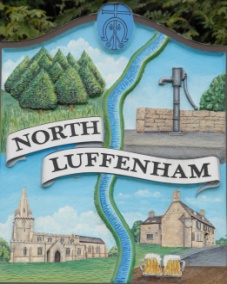 All Councillors are summoned to the Parish Council Meeting on Monday 28th January 2019 at 7pm which will take place in the North Luffenham Community CentreAgenda01/19	Apologies: 02/19	Declarations of Interest03/19	Public Forum04/19	To approve and sign minutes of PC meeting:3rd December 201805/19	Chairman’s Report to include: Update to response to 4th Local Transport Plan Consultation 06/19	To receive an update of St George’s Barracks Development. – Cllr CummingsTo receive a resolution to write to Homes England regarding RCC’s Housing Infrastracture Fund (HIF) Bid re the SGB development, does not have the support of North Luffenham.07/19	Correspondence – ClerkRCC - Re: Bus Stop improvements & enhancements for 2019Wicksteed Leisure – Confirmation re Play Equipment Installlation08/19	Finance Report – ClerkTo receive a report from Cllr Bob Sewell – Bank Reconciliation 31st December 2018To receive report for the period (April-Dec) ActualTo consider and approve Finance ReportTo review and confirm the revised final budget for 2019/20To receive and approve the following payments:RCC £2312.23 Speed limit alterations Edith Weston RoadRCC £776.63 Speed Limit alterations Station Road (Original quote for both items was £2,639)Wicksteed Leisure £600 +vat re painting of swingsWicksteed Leisure £14,086.67 +vat re new play equipmentLRALC £40 to cover cost of Clerk training course: Book-keeping and Year End AccountsLRALC £80 to cover cost of Chair and Clerk to attend course; Managing Local Elections                               e. To note a claim for VAT of £643.15 covering the period 1/10/18 to 31/12/18. Of this £282.03 relates to the Trust	      f. To approve the transfer of £14,858.67 from the money Manager Account (106 monies) to cover the cost of the new play equipment09/19	Planning - Cllr Smith – The following applications were received:2018/1322/LBA; PROPOSAL: Internal alterations to form a bathroom and en-suite. 11 Lyndon Road2019/0010/FUL; PROPOSAL: Conversion of an existing classroom into a nursery, new single storey infill to existing courtyard to provide a cloakroom and wc and a single storey classroom extension to the rear of the site. St Mary And St Johns Church Of England Voluntary Aided Primary School Church Street North, Luffenham Rutland LE15 8JRDecision Notices:2018/0993/LBA; Approval of Installation of Damp Course, 3 Old School Close2018/1151/PAD; Refusal of change of use from barn to dwelling House, Settings Farm10/19	Seek review of RCC policy in respect of affordable housing in Geoff Sewell Close- Cllr Riordan11/19	To receive a report on progress to updating website – Cllr Burrows12/19	To receive an update on the installation of the additional play equipment (funded by Section 106 monies) as approved by the Parish Council on 22nd October 2018. - Clerk  13/19	To receive an update on the situation with regard to the Community Centre. - Cllr Riordan14/19	To receive proposals with regard to the updating and re-printing of the Village Booklet at a maximum cost of £50. - Cllr Inman15/19	To consider NLPC Resilience Plan for 2019. Cllr Cummings16/19	Date of next meeting: Monday 4th March 2019 @7pm John WilloughbyParish Clerk 22nd January 2019